SASKATCHEWAN COUNCIL 2016 ANNUAL REPORTI am pleased to provide you with the 2016 Girl Guides of Canada – Guides du Canada – Saskatchewan Council Annual Report.   The Annual report is an opportunity to highlight the successes of the year and offer thanks to those who have supported the organization.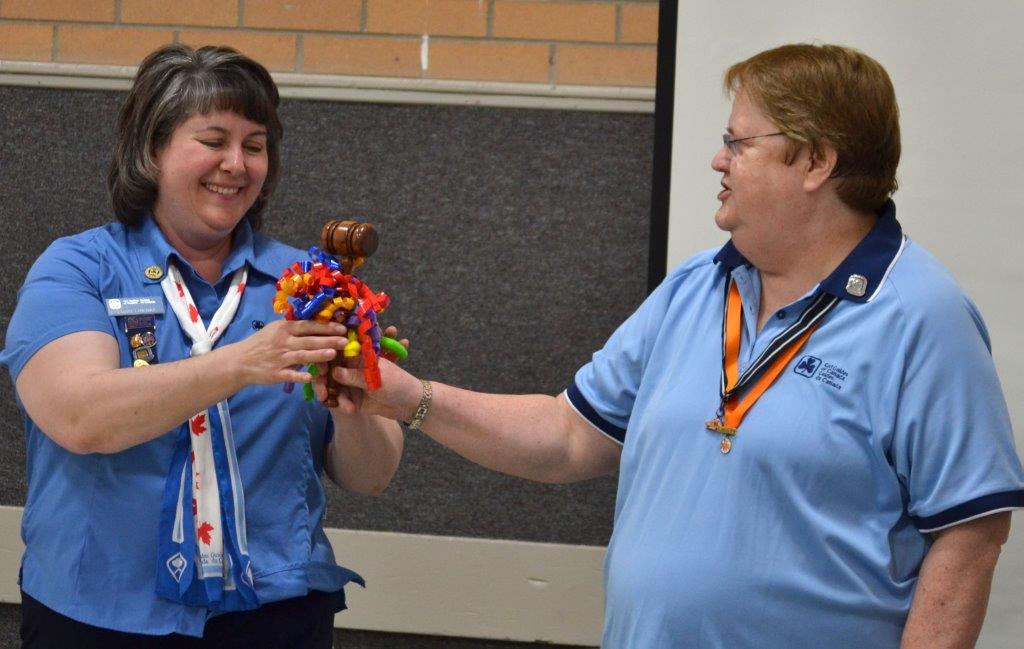 Girl Guides in Saskatchewan offers relevant and dynamic programs and activities that help our members realize their full potential while having fun and developing friendships. The mission of Girl Guides of Canada-Guides du Canada is to enable girls to be confident, resourceful and courageous, and to make a difference in the world. Guiding in Saskatchewan continues to be a vibrant organization. We ensure that our members develop the skills to thrive and make a difference in their families, communities and in their world. In 2016, our membership was at 3476 (2680 girl members and 796 adult members).     Girls are the core of the organization.  The Saskatchewan GGC Youth Forum has been initiated with a core group of girls ready to bring the voice of the girl to the Provincial Council and to the entire Guiding community in Saskatchewan.  Our hope is that the Forum will create an environment for girls to discuss and consult on issues that directly impact them. We hope this supports them to develop initiatives to enhance the program and experiences for the girls in the province.  Guiders will be there to assist and help facilitate but ideally, we will allow them to be the drivers of change.  This is an exciting opportunity and the Saskatchewan Council looks forward to working with the Youth Forum.Guiders are the structure and support of the organization.  Thank you to the 535 women who volunteer their time as Unit Guiders, District Guiders, and/or hold leadership roles at the District, Area, Provincial or National level.  Your dedication and passion for the organization provide opportunities to build self-esteem and leadership skills that empower girls to be who they want to be.  Your time is appreciated and valuable. A special thank you goes to the parents and families that support not only their girl member, but the organization.  Thank you for entrusting us with your child (or children).  Our adult volunteers strive to provide a program that excites and engages the girls, and it is the encouragement of the families that assist them with this task.  I also would like to take the opportunity to state our appreciation to the Provincial Staff.  They bring professionalism, expertise and enthusiasm to their roles ensuring that parents, girls and Guiders have the support and resources available to them.   The Saskatchewan Council would like to acknowledge the financial support provided by the Saskatchewan Parks and Recreation Association (SPRA) and Community Initiatives Fund (CIF).  Funds from both agencies help to eliminate cost barriers for girls and Guiders to be active members in the organization. We would also like to acknowledge additional funding provided by Dare Foods to help develop initiatives to establish units in several of the First Nation communities in Saskatchewan.  Thank you to all those who support our cookie sales and other fundraising opportunities.  All support helps to provide the girls with meaningful resources for unit meetings; to off sets costs of camping experiences; or to enhance travel adventures.  Thank you for recognizing the Girl Guides of Canada – Guides du Canada high quality programming and support our initiatives.I feel honored and humbled to be the Provincial Commissioner for Saskatchewan.  I am witness to superb programming for girls, and amazed by the skills and talents of the adult volunteers who champion the impact GGC has in our communities.   I do this all with a group of women whom have the same goal.  Your Saskatchewan Council and Advisers are dedicated women who work hard to develop resources, provide support and make decisions to enhance the organization.  Together we all work together to ensure Saskatchewan Guiding continues to be relevant, vibrant and fun!  Your Very Proud Provincial Commissioner,Laurie LanovazEFFICIENT AND EFFECTIVE ORGANIZATIONOverall increase of cookies by 12% (10,800 case 			Spring; 9,107 cases Fall)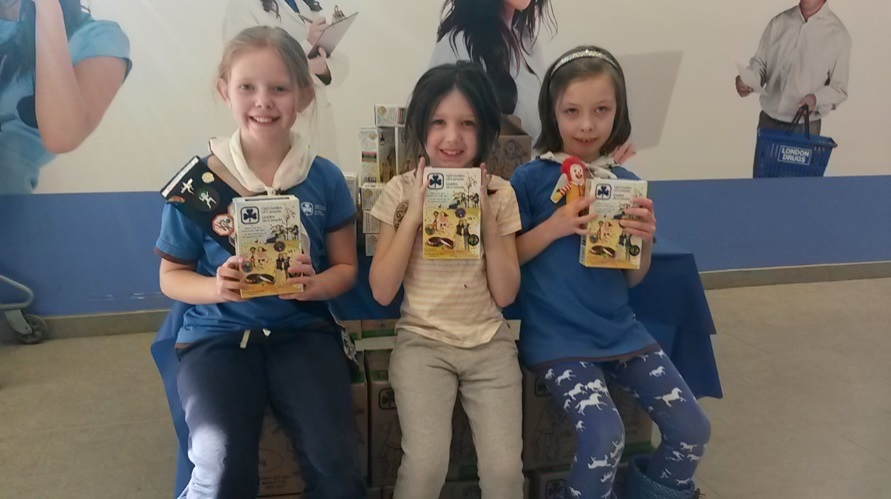 Trainers provided over 500 hours of trainingAligned membership assistance sources in to one		application formProperty upgrades to enhance energy efficiencyStreamlined the grant funding application process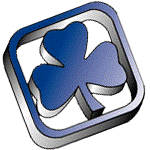 STRONG AND GROWING ORGANIZATION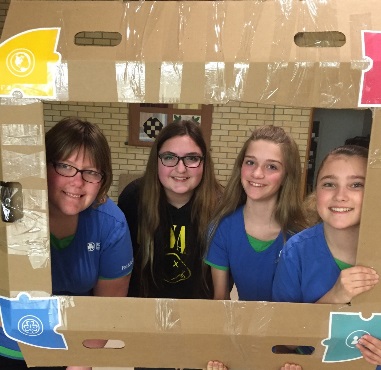 2680 girl members, 796 adult members for a total of 3476 members overallMembership increased by 3.27%New Units in Buffalo Narrows, Beauval, Carnduff, Green Lake, Shaunavon, Langenburg and ReginaIncreased the number of trainers allowing more training opportunities. 131 Guiders attended January ConferenceIncreased our presence on Social Media (Facebook page received  nearly 200 new page likes during 2016 – currently sits at 667 likes)SASKATCHEWAN HONOURARY MEMBERSDYNAMIC PROGRAMMING FOR GIRL GREATNESSDay Camps/Sleepovers/ Camping. Canoe Skills and Wilderness Training472 nights of camping at Can-ta-ka-ye and Heritage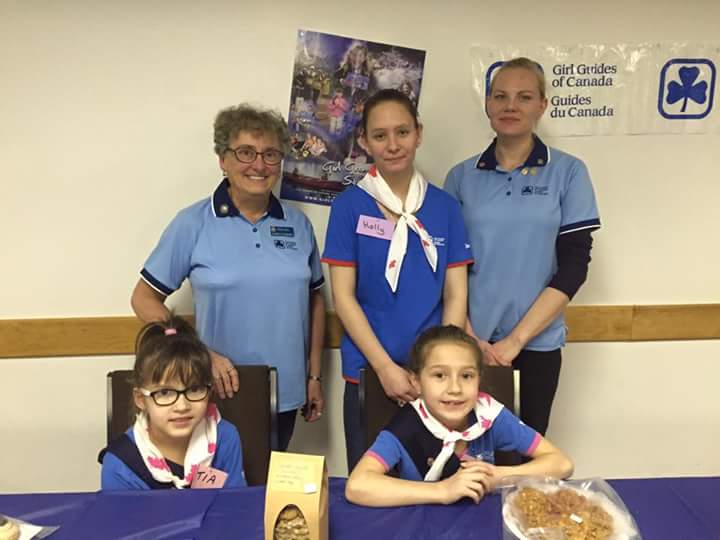 Lady BP Weekend (25 participants)Pathfinder/Ranger Conference (48 participants)Sprees/Revels/Rallies/Parties (1725 participants)Enhanced Arts Community ServiceEnvironmental AwarenessAdventure OpportunitiesPublic SpeakingProject PlanningShared Leadership OpportunitiesToday’s Life SkillsInnovative Program WorkBadge WorkInternational TravelInterprovincial TravelTwinning Challenge – El SalvadorHike Around Saskatchewan (500 participants)CONFIDENCE TO ADVOCATEDay of Pink – Anti BullyingWords in Action – Literacy ChallengePartnered with Read Saskatoon, Frontier College, SK Environmental SocietyRESOLUTION OF THANKSThank you to the following in appreciation and recognition for support of Saskatchewan Girl GuidesSaskatchewan Girl Guide Members, Guiders, Girls, Parents, and Families Provincial StaffGGC National Board & office staff and other Provincial officesThe Honourable Vaughn Solomon Schofield, Lieutenant Governor of SaskatchewanSaskatchewan Parks and Recreation Association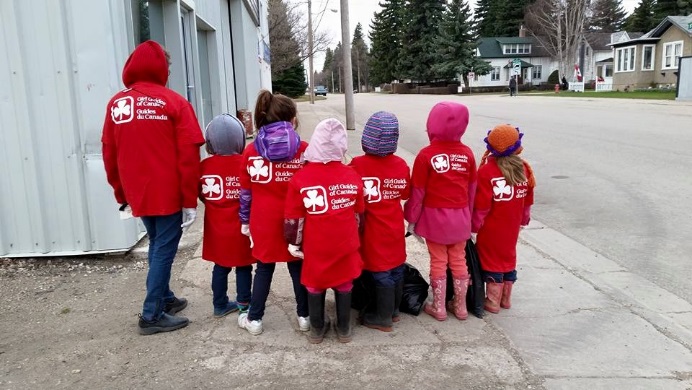 Saskatchewan GovernmentUrban and Rural CommunitiesLocal Businesses and Service ClubsFirst Nations BandsSaskatchewan MediaEcoFriendly SaskPROVINCIAL COUNCIL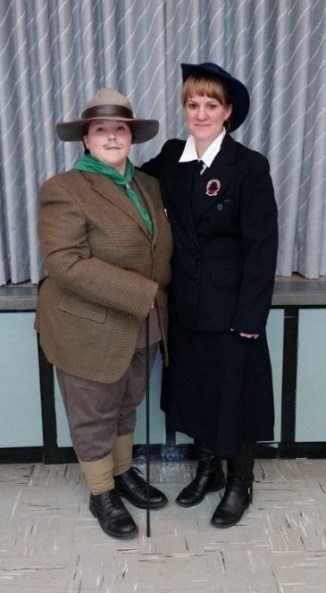 Provincial Commissioner – Laurie LanovazDeputy Provincial Commissioner – Bonnie Jean LowDeputy Provincial Commissioner – Megan Van BuskirkProvincial Treasurer - Glenda EdenRisk and Compliance – Charlotte CourageBridging Rivers Area Commissioner – Sara HorsemanSouthern Horizons Area Commissioner - Michelle GibneyGirl Engagement Coordinator – Heather CollierMember Services Coordinator – Shelley MatsallaElected Members: Kay Peters, Alexa Wallace, Desire White NETWORKS AND ADHOC COMMITTEE CHAIRSDONATIONS AND GRANTSThe Saskatchewan Girl Guides thank the following: for their generous and ongoing financial support,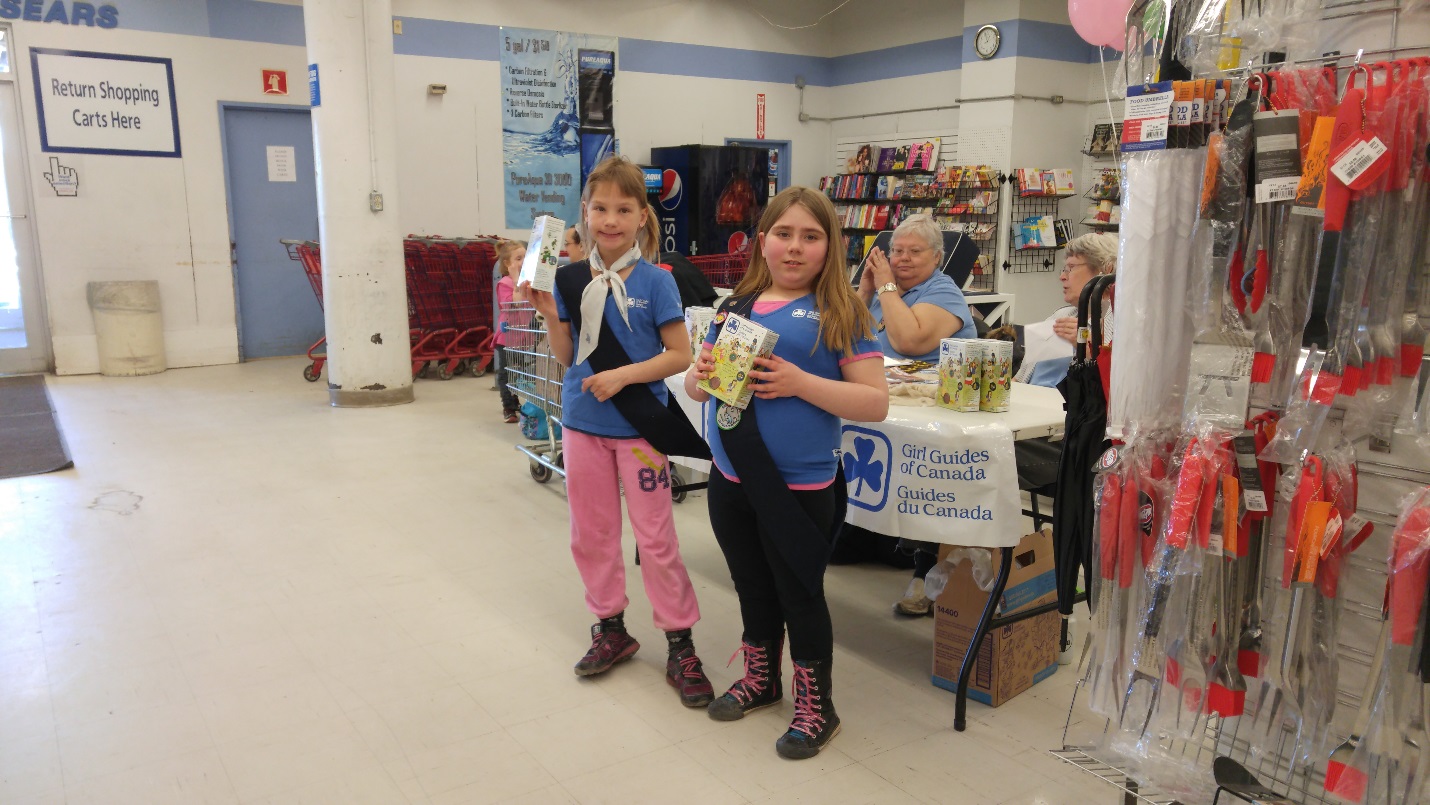 Saskatchewan Parks and Recreation Association for providing program and membership supportCommunity Initiatives Fund for providing program and camp funding Saskatchewan Guiders who donated to Sisters to Sisters FundIndividual donations from the general publicElaine AndreasMargaret Asquith-MorreyMaryAnn AssaillyWendy BarkerJune BleierShirley ByrnesElaine ChattersonMarian ClarkElizabeth CollicottMargaret FergusonAudrey ForrestSandra HamiltonJudith KehlerMay KletkeMuriel KochanskiMay LumbisEveline LundgrenMarjorie MartensCharlene McLeanPatricia MelnychukLois MorrisonCarolyn OleniukGladys OllingerKathy Palmer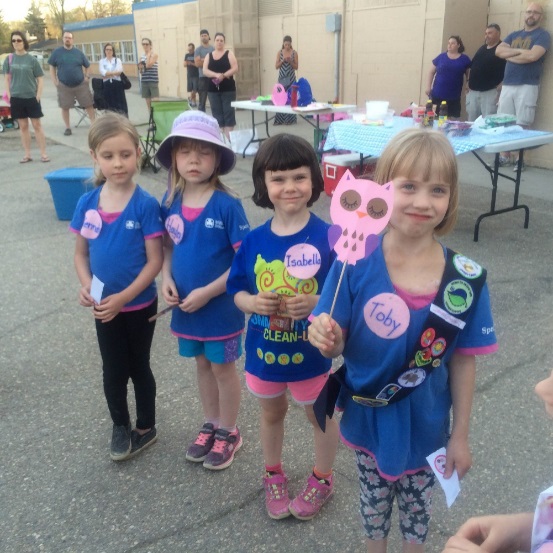 Phyllis PearsonRose RullerCarol SchimnoskyCarol SkaarJoyce SpencePauline StenzelJo SzostakJanet ThompsonBonny TolleyGina TroupeLorraine VinterlikPhyllis WhiteSheila WilsonFinance – Glenda EdenCookies – Megan ClakeRisk & Compliance Safe Guide – Carol SkaarCamping – Linette PlantCan-ta-ka-ye Operating Chair – Heather NeufeldHeritage Operating Chair - Susan PrakashCommunications – Amanda LangInternational – Melissa GartnerMembership – Charmaine MacDonaldAwards – Megan ClakeLink – Emily BindleTrefoil Guild – Judi KehlerProgram – Sara HorsemanLones – Lorraine ThibeaultSpecial Needs – VacantPublic Relations – Alice GaveronskiArchives – Audrey ForrestTraining – Carrie MorrisonArts – Janice Graessli